Ansøgningsskema til Fast track midler– Lighed i sundhedREACTRF-21-0024 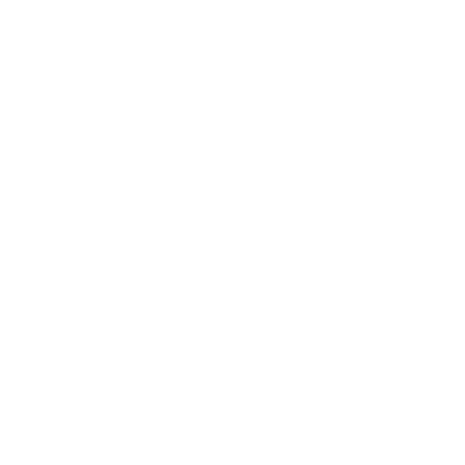 N.B. Ansøgningen må ikke indeholde fortrolige eller personfølsomme oplysninger. Ved indsendelse af ansøgning til OPI-puljen, er du indforstået med, at al materiale og korrespondance i forbindelse med behandlingen af ansøgningen, deles mellem Erhvervshus Hovedstaden og Danish Life Science Cluster. 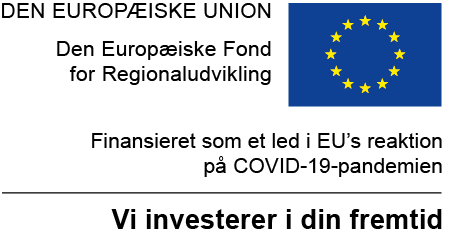 Erhvervsfyrtårn Life Science | Sund vægt er medfinansieret af Den Europæiske Union som et led i EU’s reaktion på COVID-19-pandemien. Udfyld ansøgningsskemaet. Punkt 1 til 7 må i alt maksimalt fylde 7000 tegn, ekskl. blanktegn!Kort summary ProblemetProjekt idéVærdiskabelse	Output FremtidenOrganiseringHoldet Kapital, tidsplan og resultaterUnderskrifter Ansøgningen skal underskrives af ALLE projektparter, før indsendelse. Virksomhed (Lead)Evt. Virksomhed 2Evt. Virksomhed 3Offentlig partner, fx hospital, kommune eller universitetEvt. Offentlig partner 2, fx hospital, kommune eller universitetAnsøgningsoverblikAnsøgningsoverblikTitelTitelProjektansvarligNavn på virksomhedPartnereNavn på øvrige partnere Ansøgt beløbProjektperiodeStartdato – slutdato (max projektperiode 6 mdr.)1 Overskrift og kort summary Lav et kort summary 2 Problembeskrivelse Her kan I eksempelvis beskrive:Hvad er problemet i markedet?Hvilke behov hos brugeren bliver ikke dækket optimalt i dag? Problemets omfang?3 IdéBeskriv her hvad I gerne vil undersøge, validere, kvalificere eller udvikle4 Hvis man løser det beskrevne problem hvilken værdi vil det så give?Skitsér værditilbuddet:Hvilken værdi tilfører jeres løsning og for hvem?Hvem er jeres målgruppe?Hvorfor og hvordan virker jeres løsning?Hvilke alternativer findes der til jeres løsning og hvorfor er jeres bedre?5 Hvad står I med når fast-track projektet er færdigt?Her skal I beskrive hvilken slutleverance, som man får for projektmidlerne.Dette kan være validering, kvalificering, detaljering, testrapport, mockup, prototype eller lign. Det kan også være, at I får udviklet et projekt til næste stadie.6 Hvad er næste skridt på vej mod en eventuel løsning?Hvordan skal slutleverancen bruges, og hvad er de næste skridt frem mod en eventuel løsning7 Beskriv organiseringen i projektet	Projektejer:Projektgruppe:Beskriv kort om rolle- og ansvarsfordelingKontaktpersonKontaktpersonNavn:Virksomhed: Mail: Telefonnummer: DeltagereHvilke virksomheder deltager i projektet?A: Virksomhedens navn og CVR:B: Evt. virksomhedens navn og CVR:C: Evt. virksomhedens navn og CVR: D: Offentlig partner: E: Evt. yderligere offentlig partner: Har I behov for matchmaking fra Danish Life Science Cluster til andre virksomheder, videninstitutioner eller offentlige organisationer for at fuldende holdet? 	Ja        Nej Budget og aktivitetsplan Herunder præsenteres en overordnet aktivitets- og tidsplan. 